КОНТРОЛЬНО-СЧЕТНАЯ КОМИССИЯБЕЛОЗЕРСКОГО  МУНИЦИПАЛЬНОГО  РАЙОНАЗАКЛЮЧЕНИЕна проект решения Совета Енинского сельского поселения о внесении изменений в решение Совета Енинского сельского поселения от 29.12.2014 № 29  «О бюджете Енинского сельского поселения на 2015 год и плановый период 2016-2017 годов»                                                                                                      27 мая 2015г.       Экспертиза проекта решения проведена на основании п.11 статьи 12 Положения о контрольно-счетной комиссии района, утвержденного решением Представительного Собрания района от 27.02.2008 (с учетом изменений и дополнений). В результате экспертизы установлено:       Проектом решения Совета Енинского сельского поселения о внесении изменений в решение Совета поселения от 29.12.2014 № 29 «О бюджете Енинского сельского поселения на 2015 год и плановый период 2016-2017 годов» предлагается:  1)  Утвердить основные характеристики бюджета поселения на 2015 год:        - общий объем доходов в сумме 2350,1 тыс. руб., что больше ранее утвержденного объема доходов на 139,5 тыс. руб.;        - общий объем расходов в сумме 2403,4 тыс. руб., что больше ранее утвержденного объема расходов на 139,5 тыс. руб.;        -  дефицит бюджета поселения   в сумме 53,3 тыс. руб. (в пределах остатка средств на счете по учету средств бюджета на 1 января 2015 года).          В приложении 1 «Источники внутреннего финансирования дефицита бюджета поселения на 2015 год» суммы увеличения остатков средств бюджетов и уменьшения остатков средств бюджетов увеличить на 139,5 тыс. руб. соответственно.2. В приложении 2  уменьшить субвенцию бюджетам сельских поселений на осуществление первичного воинского учета на территориях, где отсутствуют военные комиссариаты на 7,9 тыс. руб.; дополнить указанное приложение строкой следующего содержания:Общий объем доходов увеличивается на 139,5 тыс. руб.3. Внести изменения в расходы бюджета: - по разделу 01 «Общегосударственные вопросы» подразделу «функционирование местных администраций» увеличить бюджетные ассигнования на сумму 5,0 тыс. руб.; - по разделу 02 «Национальная оборона» уменьшить бюджетные ассигнования на сумму 7,9 тыс. руб. (снята субвенция бюджетам сельских поселений на осуществление первичного воинского учета на территориях, где отсутствуют военные комиссариаты);- по разделу 05 «Жилищно-коммунальное хозяйство» подразделу 01 «жилищное хозяйство» запланировать  ассигнования на сумму 147,4 тыс. руб. (взносы в Фонд капитального ремонта);-  по разделу 10 «Социальная политика» подразделу 01 «пенсионное обеспечение» уменьшить расходы на сумму 5,0 тыс. руб.4. В приложении 4 «Перечень главных администраторов доходов бюджета Енинского сельского поселения – органов местного самоуправления поселения и закрепляемые за ними виды (подвиды) доходов» исключен КБК  2 02 01999 10 0000 151 «Прочие дотации бюджетам сельских поселений».       Изменения в решение Совета поселения от 29.12.2014 года № 29 вносятся на основании соглашения № 6 от 27.01.2015 между администрацией муниципального образования  «Енинское сельское поселение» и администрацией Белозерского муниципального района о передаче полномочий в  части обеспечения проживающих в поселении и нуждающихся в жилых помещениях малоимущих граждан жилыми помещениями, организации  строительства и содержания муниципального жилищного фонда, создания условий для жилищного строительства, осуществления муниципального жилищного контроля, а так же иных полномочий органов местного самоуправления в соответствии с жилищным законодательством; приложения 15 к закону области «О внесении изменений в закон области «Об областном бюджете на 2015 год и плановый период 2016 и 2017 годов», в соответствии с приказом Министерства финансов Российской Федерации от 1 июля 2013 № 65н.  Выводы: 1.Представленный проект решения Енинского сельского поселения о внесении изменений и дополнений в решение Совета Енинского сельского поселения от 29.12.2014 № 29 разработан в соответствии с бюджетным законодательством, Положением о бюджетном процессе в Енинском сельском поселении.                                                    Предложения:  1.Контрольно-счетная комиссия Белозерского муниципального района рекомендует принять проект решения Совета Енинского сельского поселения.Старший инспектор контрольно-счетнойкомиссии района                                                                               Н.Б.Климина2 02 04014 10 0000 151Межбюджетные трансферты, передаваемые бюджетам сельских поселений из бюджетов муниципальных районов на осуществление части полномочий по решению вопросов местного значения в соответствии с заключенными соглашениями147,4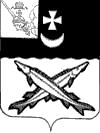 